Когнсультация для родителей. Папака - передвижка.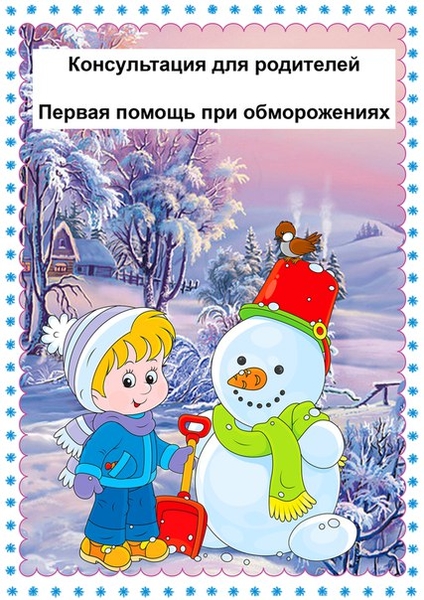 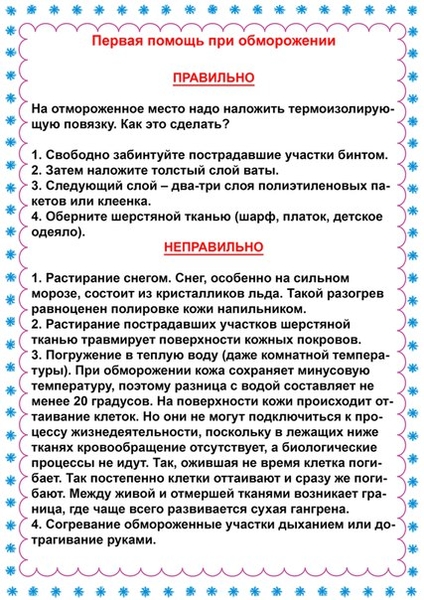 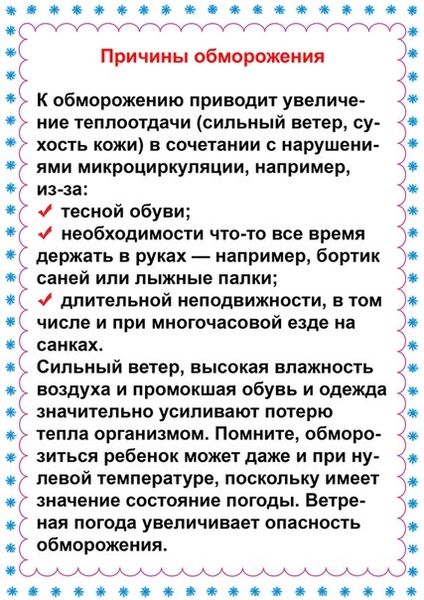 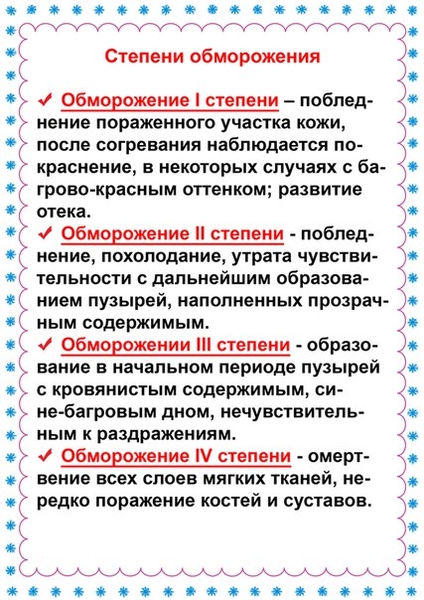 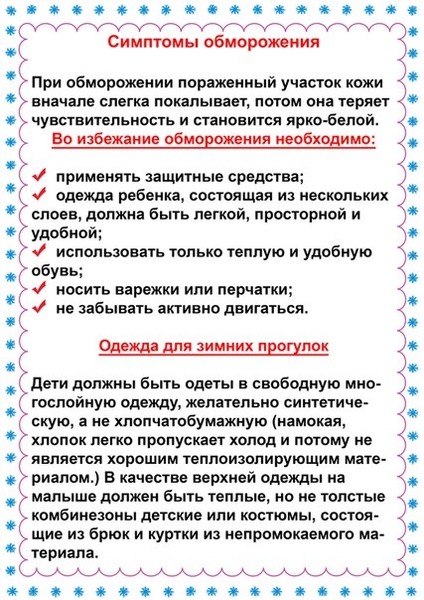 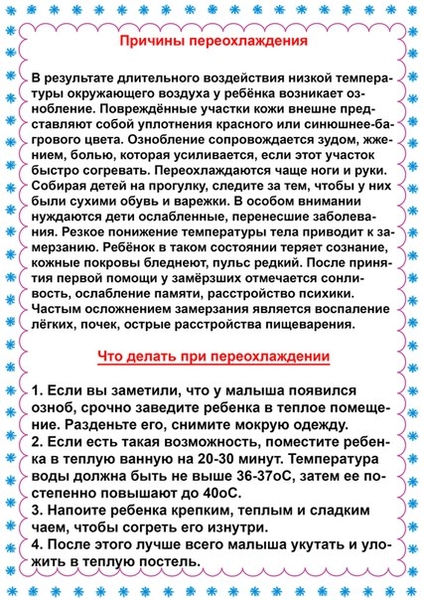 